Meilleures salutations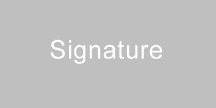 Annexe:	Copie à:	